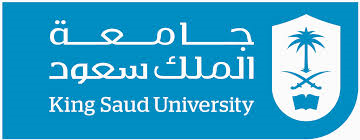 طلب إجازة برنامج ..........................................بيانات عامة عن البرنامجموجز عن البرنامج:يراعى ألا يزيد الموجز عن صفحتين، وأن يكتب بأسلوب واضح، فكل طلب إجازة برنامج دراسات عليا يجب أن يرفق بخلاصة صالحة للنشر في دليل جامعي أو في أي منشورات أخرى، وتوفر هذه الخلاصة وصفاً موجزاً للبرنامج من حيث:ماهية البرنامج وأهدافه وأهم نتائج التعلم المستهدفة Intended Learning Outcomes  ILOs))، والتي يسعى البرنامج لتحقيقها.نوعية التخصص والتركيز الأكاديمي الذي يتضمنه.العائد من تنفيذ هذا البرنامج على المجتمع السعودي. الهدف الأساسي من البرنامج: ضع علامة () أمام الاختيار المناسب وإن تعدد:الرجاء ذكر مبررات اختيار هذا الهدف أو الأهداف المختارة:هل يعد تنفيذ برنامج دراسات عليا في هذا الحقل الوسيلة الوحيدة لتحقيق ذلك الهدف أو تلك الأهداف ؟	إذا كانت الإجابة بنعم، فما الدليل على ذلك: تعد الفرص الوظيفية لخريجي البرنامج:  المستفيدون من الخدمة :طبيعة برامج الدراسات دون العليا (البكالوريوس) في هذا الحقل :هل توجد برامج دراسة دون عليا (بكالوريوس) في هذا الحقل؟في حالة الإجابة بنعم  الرجاء الإجابة عن الأسئلة التالية :هل أُجري تقييم لتلك البرامج خلال السنوات الأربع الأخيرة ؟إذا كانت الإجابة بنعم، فما أهم نتائج التقييم التي تم التوصل إليها: أجرت التقييم: تعد برامج دراسات البكالوريوس في هذا الحقل في ضوء نتائج التقييم : في ضوء نتائج تقييم برامج الدراسات دون العليا في هذا الحقل، هل توجد مشكلات تواجه هذه البرامج : إذا كانت الإجابة بنعم، فما أهم تلك المشكلات ؟  (يمكن تحديد أكثر من مشكلة)في حالة وجود مشكلات أخرى ،يرجى ذكرها :هل يسهم برنامج الدراسات العليا المقترح في حل المشكلات التي تواجهها برامج البكالوريوس في هذا الحقل : إذا كانت الإجابة بنعم ، فما الدليل على ذلك ؟ قدرة القسم على تنفيذ البرنامج المقترح:هل الإمكانات المتوفرة لدى القسم لا تقل عن الإمكانات المتوفرة في الأقسام المماثلة في الجامعات المعروفة التي تقدم البرنامج المقترح ؟ هل أُجريت دراسة لمقارنة الإمكانات المتوفرة لدى القسم ،بالإمكانات التي توفرها الجامعات المعروفة التي تطبق البرنامج ؟إذا كانت الإجابة بنعم ،فما أوجه التشابه والاختلاف ؟ هل قام القسم بإعداد قائمة بالإمكانات الواجب توافرها في القسم لتنفيذ البرنامج المقترح ؟ ( ترفق صورة من القائمة المعدة )هل يوجد برنامج مماثل في أي من الجامعات السعودية ؟ إذا كانت الإجابة بنعم، فهل توجد إمكانية تنفيذ شراكة بين الجامعات السعودية التي تقدم البرنامج وبين جامعة الملك سعود ؟إذا كانت الإجابة بنعم، فاذكر أهم بنود الشراكة والتعاون بين تلك الجامعات وجامعة الملك سعود:  طبيعة الدراسة بالبرنامجهل يعتبر البرنامج امتدادًا لبرنامج المرحلة الدراسية السابقة؟هل الدراسة في هذا البرنامج تبدأ من الدراسات العليا ؟ إذا كانت الإجابة بنعم، يرجى ذكر مبررات ذلك. ما مدى استمرارية العمل بالبرنامج ؟ما طرق التدريس التي ستتبع في البرنامج ؟هل يعتمد البرنامج على مقررات تقدم من أقسام أخرى؟هل جرى تنسيق مع الأقسام الأخرى بهذا الصدد ؟التسهيلات المكانية:التسهيلات المكتبية:الخدمات المكتبية:هل تتوافر الكتب والمراجع المناسبة في تخصص البرنامج ؟هل توجد مكتبة للقسم تتوافر بها الكتب والمراجع المناسبة في تخصص البرنامج؟البحوث والرسائل الجامعية:رئيس القســـم : ...............................................التوقيــــع: .....................................................عميد الكليــــة : .................................................التوقيــــــع: .....................................................اسم البرنامج المقترح:الكلية / المعهد:القســـــم:اسم الدرجة العلمية المقترحة:رئيس القســـــم:عميد الكليـــة:سد احتياج دائمسد احتياج مستقبليتوفير فرص تعليمإعداد مختصين أكفاءتشجيع البحث العلمي                                 نعم لاكبيرةكبيرة نسبيًامتوسطةضئيلةقطاع واحدقطاعات متنوعة  نعم لا  نعم لا  لجنة خارجية لجنة داخليةجيدةفوق المتوسطةمتوسطةدون المتوسطة  نعم لا  النقص في أعضاء هيئة التدريس في بعض الفروع  عدم توافر الكتاب المناسب  عدم توافر المعامل أو المختبرات المناسبةعدم توافر الأجهزة المناسبة  عدم وجود أماكن وقاعات دراسية كافيةعدم توافر التسهيلات الإدارية  عدم توافر الفنيين  التأخير في الإجراءات الإدارية  نعم لا  نعم لا  نعم لاأوجه التشابهأوجه الاختلاف  نعم لا  نعم لا  نعم لا  نعم لا  نعم لا  مؤقتة دائمة  تتوقف استمرارية العمل بالبرنامج على الظروف  المحاضراتالحلقات الدراسيةالتمارين أو الدراسات المختبرية               جميعها  نعم لا  نعم لامالبيانالعددالتبعية للقسمالتبعية للقسمالتبعية للقسممعدل الكفايةمعدل الكفايةمعدل الكفايةمالبيانالعددتتبع القسمتتبعه جزئياًلاكافيةكافية نسبياًغير كافية1.عدد القاعات الدراسية2.قاعات الندوات واللقاءات الدراسية3.المختبرات والمعامل4.الورش5.معامل اللغة6.مكاتب أعضاء هيئة التدريس7.مكاتب الفنيين8.مكاتب الإداريين والسكرتاريةمالبيانالعددالعددالعددمالبيانباللغة العربيةباللغة الإنجليزيةبلغات أخرى1.عدد الكتب والمراجع المتوافرة في مكتبات القسم والكلية والجامعة في هذا الحقل2.عدد الدوريات المتوفرة في مكتبات القسم والكلية والجامعة في هذا الحقل.الإجماليالإجمالي  نعم لا  نعم لامالبيانالعددالعددالعددمالبيانباللغة العربيةباللغة الإنجليزيةبلغات أخرى1.عدد البحوث التي أنجزت بالقسم خلال السنوات الثلاث الأخيرة2.عدد المجلات العلمية التي تم نُشرت تلك البحوث فيها3.عدد البحوث التي أنجزها الأساتذة في تخصص البرنامج4.عدد البحوث التي أنجزها الأساتذة المشاركون في تخصص البرنامج5.عدد البحوث التي أنجزها الأساتذة المساعدون في تخصص البرنامج6.عدد البحوث المشتركة أنجزت في تخصص البرنامجالإجماليالإجمالي